	JAMHURI YA MUUNGANO WA TANZANIA	WIZARA YA VIWANDA NA BIASHARAWAKALA WA VIPIMO (WMA) 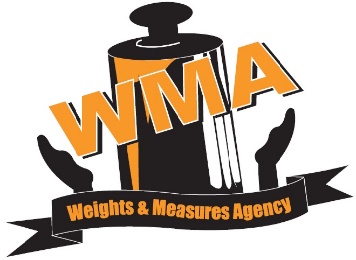 TAARIFA KWA UMMA01/05/2019UFAFANUZI WA TAARIFA INAYOSAMBAZWA NA WAFANYABIASHARA KATIKA UHAKIKI WA BIDHAA ZILIZOFUNGASHWAKumekuwepo na taarifa ambayo imesambazwa katika mitandao ya kijamii kutoka kwa mfanyabiashara mmoja katika Mkoa wa Morogoro akilalamika kuitwa katika ofisi za Wakala wa Vipimo kwa ajili ya kulipa faini kwa kosa alilolitenda la kuuza bidhaa zake pasipo kutumia mizani.Napenda kuufahamisha umma kuwa kwa mujibu wa Sheria ya Vipimo Sura 340 Wakala wa Vipimo ina wajibu wa kukagua bidhaa zilizofungashwa Viwandani na katika maduka ya jumla ili kuhakiki usahihi wa vipimo kabla bidhaa hizo hazijamfikia mlaji wa Mwisho. Kumekuwa na udanganyifu ambao unafanywa na wafanyabiashara wachache wasio waaminifu kwa kupunguza uzito wa bidhaa zilizofungashwa au kufungasha bidhaa pungufu  kwenye viroba hususani unga wa mahindi  ili kuwapunja wateja wanaoenda kununua bidhaa katika maduka yao.Katika ukaguzi uliofanyika Mkoani Morogoro tarehe 29 Aprili, 2019 wafanyabiashara 29 wa maduka ya jumla walikaguliwa. Baadhi ya waliokaguliwa walikutwa na kosa la kuuza bidhaa hususani unga wa mahindi ukiwa na uzito pungufu.  Wafanyabiashara walijaziwa fomu maalumu za wito kuwataka wafike ofisi ya Wakala wa Vipimo Morogoro kwa ajili ya hatua zaidi.  Zoezi hili lilikuwa maalumu kukidhi malalamiko yaliyoletwa Wakala wa Vipimo na baadhi ya Wananchi wakilalamika kuwa bidhaa nyingi hususani unga wa mahindi haufikii vipimo ambavyo vinaonyeshwa katika vifungashio vya unga huo.Kama utaratibu wa Wakala wa Vipimo ulivyo wafanyabiashara hao walijaziwa fomu za wito ili wafike ofisini kwa ajili ya kupewa elimu na  ushauri ikibidi kutozwa faini au kufikishwa mahakamani.Kwa mfanyabiashara wa jumla kuwa na mizani katika eneo lake la biashara kunamhakikishia  kupokea  na kuuza  bidhaa iliyotimia  kulingana  na kiasi  kilichoandikwa  katika mfuko au kifungashio.Wakala wa Vipimo inatoa wito kwa wafanyabiashara wote kufanya biashara zao pasipo kukiuka taratibu na Sheria  ambazo zimewekwa na itaendelea kufanya kaguzi mbalimbali kwa lengo la kuwalinda wananchi ili waweze kununua bidhaa kwa usahihi kulingana na thamani ya fedha wanazotoa.Imetolewa na;  Afisa Mtendaji MkuuWAKALA WA VIPIMOSimu:+ 255 (0) 22 292 156,Namba ya Bure: 0800 11 00 97,Na. ya Nukushi:+255-22-22928158,Anuani ya Barua Pepe: info@wma.go.tz